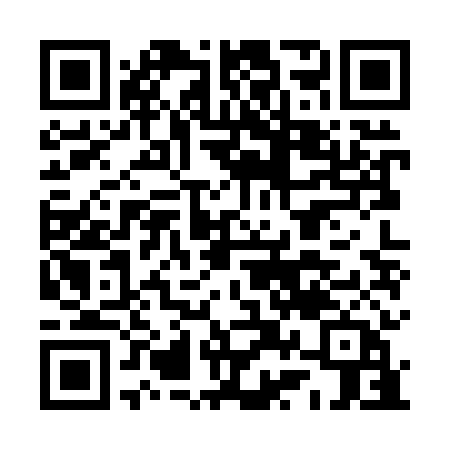 Ramadan times for Bebedouro, PortugalMon 11 Mar 2024 - Wed 10 Apr 2024High Latitude Method: Angle Based RulePrayer Calculation Method: Muslim World LeagueAsar Calculation Method: HanafiPrayer times provided by https://www.salahtimes.comDateDayFajrSuhurSunriseDhuhrAsrIftarMaghribIsha11Mon5:225:226:5212:454:526:386:388:0312Tue5:205:206:5112:444:536:396:398:0413Wed5:185:186:4912:444:546:406:408:0614Thu5:165:166:4712:444:546:416:418:0715Fri5:155:156:4612:444:556:426:428:0816Sat5:135:136:4412:434:566:436:438:0917Sun5:115:116:4312:434:576:446:448:1018Mon5:095:096:4112:434:586:456:458:1119Tue5:085:086:3912:424:596:466:468:1220Wed5:065:066:3812:424:596:476:478:1421Thu5:045:046:3612:425:006:486:488:1522Fri5:025:026:3412:425:016:496:498:1623Sat5:015:016:3312:415:026:516:518:1724Sun4:594:596:3112:415:036:526:528:1825Mon4:574:576:2912:415:036:536:538:2026Tue4:554:556:2812:405:046:546:548:2127Wed4:534:536:2612:405:056:556:558:2228Thu4:514:516:2412:405:066:566:568:2329Fri4:504:506:2312:395:066:576:578:2530Sat4:484:486:2112:395:076:586:588:2631Sun5:465:467:191:396:087:597:599:271Mon5:445:447:181:396:088:008:009:282Tue5:425:427:161:386:098:018:019:303Wed5:405:407:151:386:108:028:029:314Thu5:385:387:131:386:108:038:039:325Fri5:365:367:111:376:118:048:049:336Sat5:355:357:101:376:128:058:059:357Sun5:335:337:081:376:138:068:069:368Mon5:315:317:071:376:138:078:079:379Tue5:295:297:051:366:148:088:089:3910Wed5:275:277:031:366:158:098:099:40